      No. 213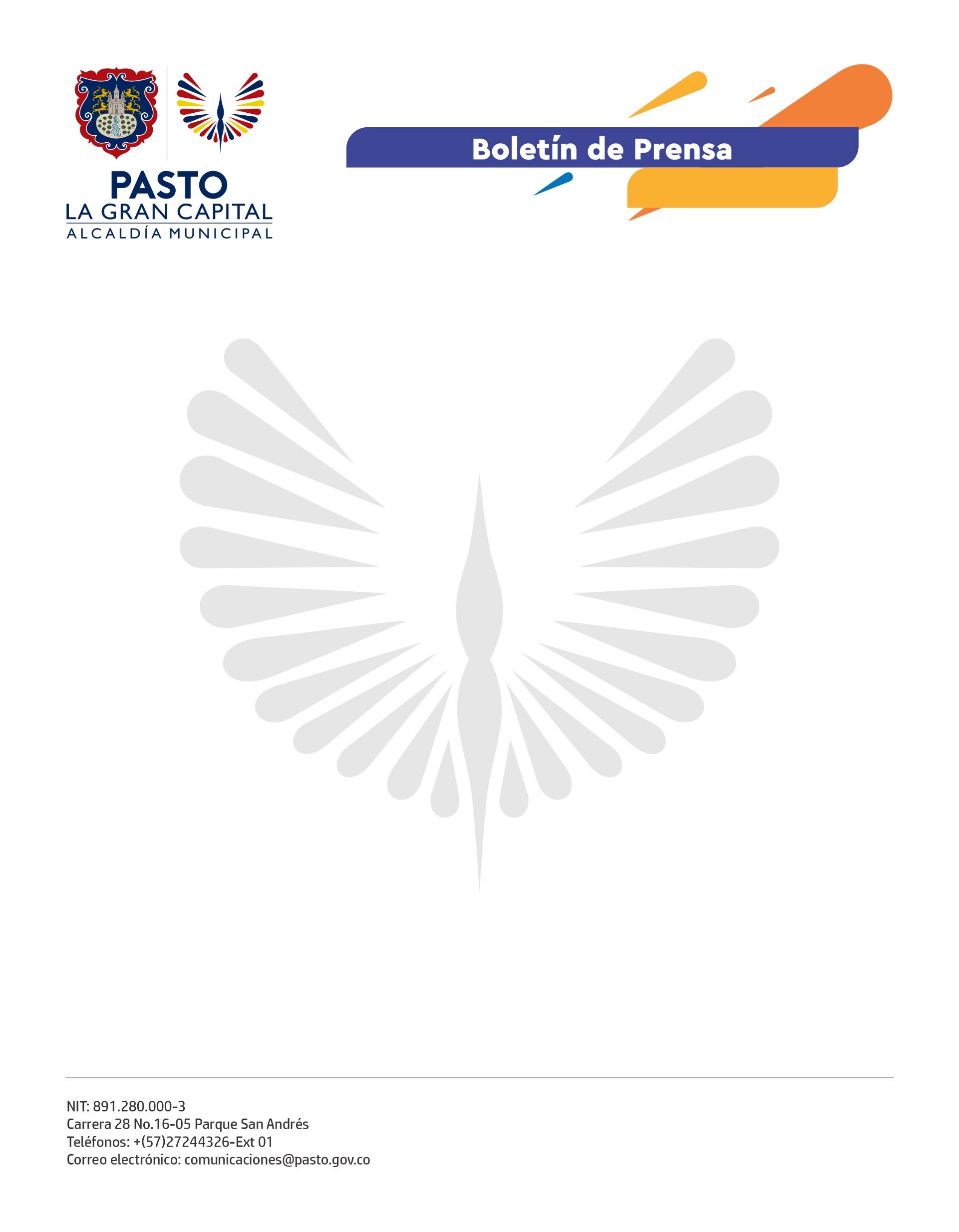 13 de abril de 2022ALCALDÍA DE PASTO INFORMA QUE ESTE AÑO NO SE REALIZARÁ LA FERIA DEL PESCADOPor medio de la Resolución No. 129 del 23 de marzo de 2022, se ordena la no realización de este evento que hacía parte de la programación de Semana Santa en años anteriores.La directora administrativa de Plazas de Mercado, Carolina Díaz Villota, comentó: “Se viene adelantando la ejecución del proyecto ‘Construcción y mejoramiento del sistema de movilidad de la plaza de mercado El Potrerillo’, cuyo impacto sobre el movimiento normal del mercado es considerable. Esta es una causa importante para no hacer el evento porque la plaza no se encuentra en condiciones para albergar a la gente que asiste”.Sin embargo, para solventar la no realización de la Feria del Pescado, cada centro de abasto dispondrá de lugares autorizados para la venta de productos de mar.La recomendación de la Administración Municipal para la ciudadanía es que compre el pescado al interior de las plazas de mercado Los Dos Puentes, El Tejar y El Potrerillo para garantizar su seguridad y bienestar. 